ТРУДОВАЯ ДЕЯТЕЛЬНОСТЬ 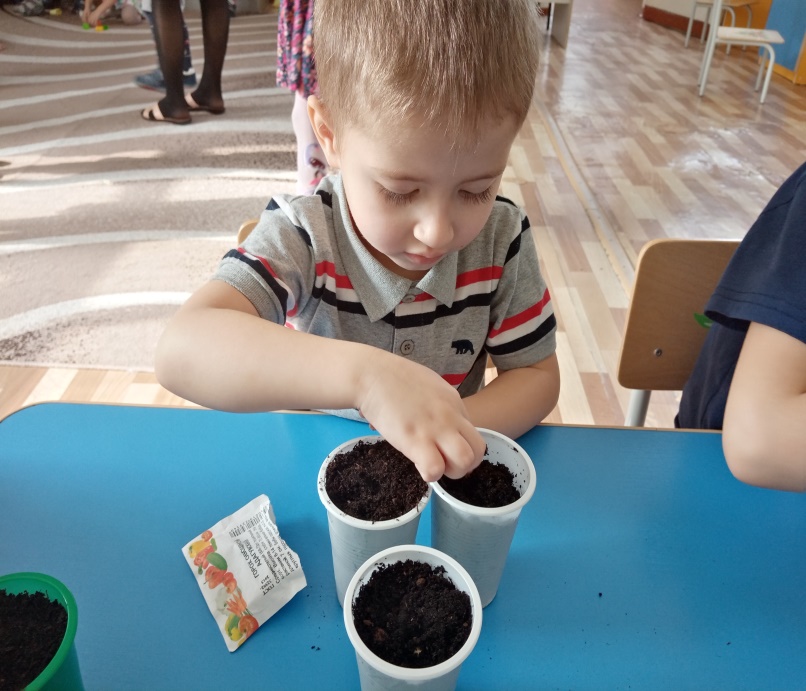 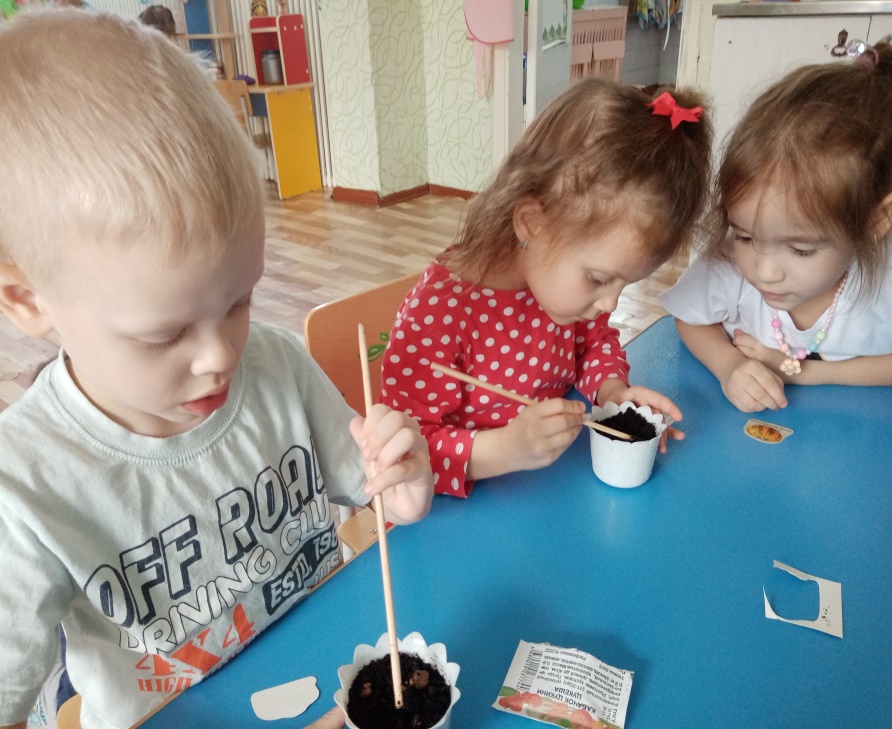 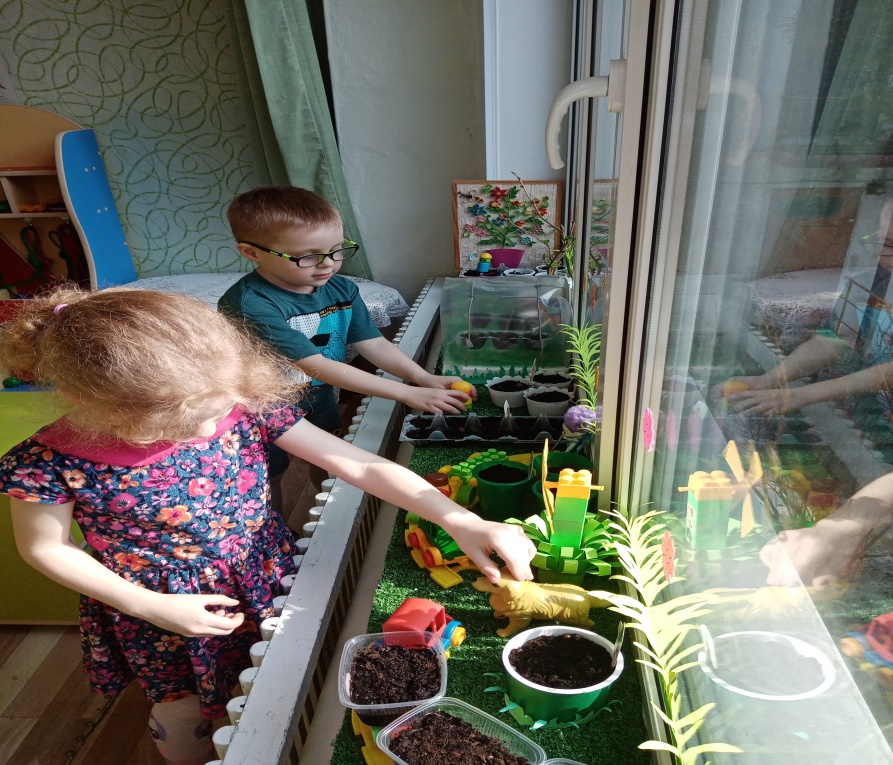 